KATA PENGANTAR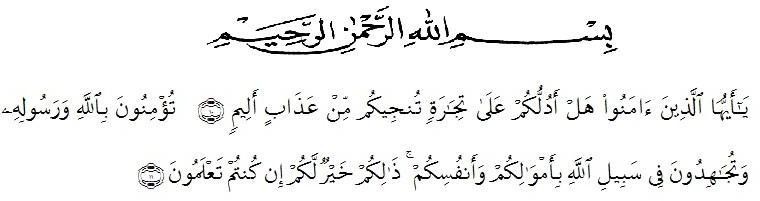 Artinya: “Hai orang-orang yang beriman, sukakah kamu aku tunjukkan suatu perniagaan yang dapat menyelamatkanmu dari azab yang pedih? (yaitu) kamu beriman kepada Allah dan RasulNya dan berjihad di jalan Allah dengan harta dan jiwamu. Itulah yang lebih baik bagimu, jika kamu mengetahui”. (As-Saff 10-11)Segala Puji bagi Allah SWT yang telah melimpahkan segala karunia-Nya kepada peneliti sehingga peneliti dapat menyelesaikan proposal penelitian yang berjudul “Pengaruh Kemampuan Kerja dan Tunjangan Kinerja terhadap Prestasi Kerja Pegawai di Badan Pendapatan Daerah Kabupaten Deli Serdang” dengan lancar tanpa kendala yang berarti. Shalawat serta salam semoga selalu tercurahkan kepada Nabi Muhammad Sallallahu Aalaihi Wasallam, yang senantiasa membawa kita dari zaman jahiliyah ke zaman yang penuh ilmu dan iman.Peneliti mengucapkan Alhamdulillah kepada Allah SWT, karena atas nikmat dan ridho-Nya lah proposal penelitian ini dapat dibuat serta dapat dipertamggungjawabkan. Pada kesempatan ini penulis ingin mengucapkan terima kasih yang tulus dan penghargaan setinggi-tingginya kepada semua pihak yang telah membantu dengan keihkhlasan dan ketulusan baik langsung maupun tidak langsung sampai selesainya proposal ini. Terimakasih khususnya saya sampaikan kepada :Bapak Dr. KRT. Hardi Mulyono Surbakti, S.E., MAP. Selaku Rektor Universitas Muslim Nusantara Al Washliyah MedanIbu Dr. Anggia Sari Lubis S.E., M.Si selaku Dekan Fakultas Ekonomi Universitas Muslim Nusantara Al Washliyah Medan.Bapak Toni Hidayat, S.E.,M.Si selaku Ketua Program Studi Ekonomi Universitas Muslim Nusantara Al Washliyah Medan.Bapak Muhammad Rahmat, S.Pd.I, M.Si selaku Dosen Pembimbing yang telah meluangkan waktu di sela-sela kesibukan untuk memberikan bimbingan, arahan dan wejangan selama proses penulisan skripsi ini.Ibu Dr. Anggia Sari Lubis S.E., M.Si selaku Dosen Penguji I Saya. Bapak Lukman Nasution, SE.I, M.M selaku Dosen Penguji II Saya      Kepada seluruh Bapak/Ibu dosen Universitas Muslim Nusantara Al Wasliyah Medan yang telah memberikan ilmu yang bermanfaat bagi pengembangan wawasan keilmuan selama mengikuti perkuliahan dan penulisan proposal ini.Kepada keluarga, yaitu Kedua Orang Tua Saya serta Sepupu sayang selalu mendukung saya selama proses pembuatan proposoal ini.Seluruh teman-teman Fakultas Ekonomi Universitas Muslim Nusantara Al Wasliyah Medan yang telah memberikan masukan dan penyelesaian proposal ini.Penulis juga menyadari bahwa proposal ini masih jauh dari kesempurnaan, tidak luput dari kesalahan dan kekurangan, untuk itu penulis mengharapkan kritikan dan sartan yang sifatnya membangun demi kesempurnaan proposal ini guna untuk lebih meningkatkan kualitas dalam menjalankan segala kegiatan di masa yang akan datang. Akhir kata semoga proposal ini bermanfaat bagi kita semua. AamiinMedan, 10 Oktober 2022   Peneliti,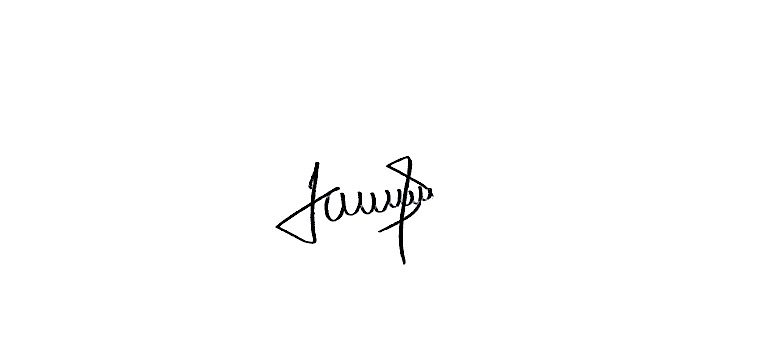 Nevy Saskia Fitri                                 183114058